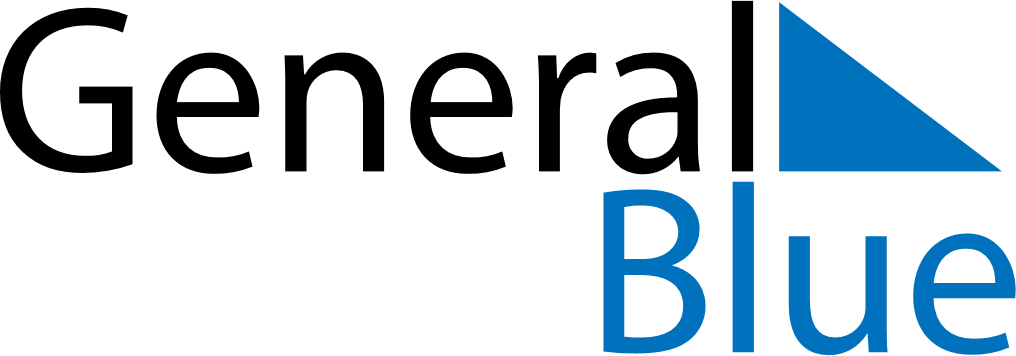 October 2021October 2021October 2021October 2021CuracaoCuracaoCuracaoMondayTuesdayWednesdayThursdayFridaySaturdaySaturdaySunday1223456789910Curaçao Day111213141516161718192021222323242526272829303031